U razredu Vašeg djeteta / u ranoedukacijskoj rehabilitaciji / u logopediji apsolvira jedan student/ jedna studentica Visoke pedagoške škole (FHNW) praktikum.Za potrebe obuke studenata bit će na video ili zvučno snimljeni dijelovi nastave/ poticajnog rada s učenicima/ terapije. Nije isključeno da ćete se na tim snimkama pojaviti Vi ili Vaše dijete. Visoka pedagoška škola FHNW Vam garantuje da će s tim podacima postupati povjerljivo, poštivati lična prava svih učesnika, strogo se držiati svih uputstava o zaštiti podataka i nikada neće davati nikakve informacije ili podatke trećim licima. Podaci će se koristiti samo za obradu praktikuma i ni na koji način neće biti objavljeni. Svi podaci koji nisu anonimisani, bit će izbrisani nakon završnog predavanja s obradom praktikuma. Tokom semestra studenti će čuvati podatke, a nakon završetka semestra podaci će biti izbrisani.Molim Vas da na priloženoj potvrdi svojim potpisom potvrdite da pristajete na prikupljanje podataka. Ako imate pitanja, rado ćemo na njih odgovoriti.(simone.kannengieser@fhnw.ch)Zahvaljujemo Vam na pomoći.Srdačan pozdrav----------------------------------------------------------------------------------------------------------------------------------------------------------Izjava roditelja/staratelja, pacijenta, pacijenticePrezime i ime učenice, učenika / deteta / pacijentice, pacijenta:______________________________________________________________________________Prezime i ime staratelja i/ili starateljice:______________________________________________________________________________Molimo označite: Saglasan/saglasna sam sa sakupljanjem podataka za opisanu svrhu. Saglasnost važi dok se ne  opozove.iliNISAM saglasan/saglasna sa sakupljanjem podataka.Mjesto, datum		Potpis_________________________________			_____________________________________________Molimo Vas da predate formular studentu/studentici.Pädagogische Hochschule FHNWInstitut Spezielle Pädagogik und PsychologieProf. Berufspraktische Studien und ProfessionalisierungSimone Kannengieser_____________________________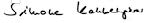 Prezime i potpis studentice/studenta___________________________